ThermFix™ Immobilization System  ThermFix™ Immobilization System  ThermFix™ Immobilization System  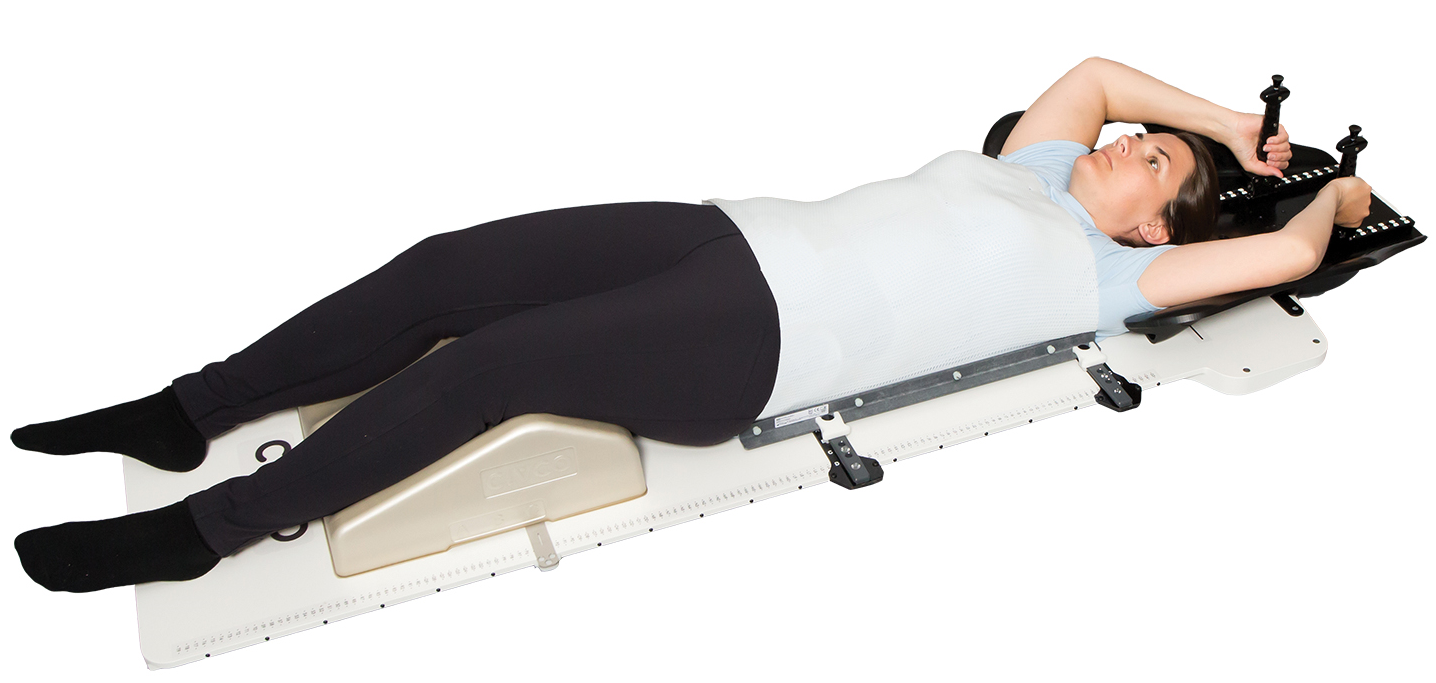 PatientDate of BirthDate of BirthNotesSuperior Bar 1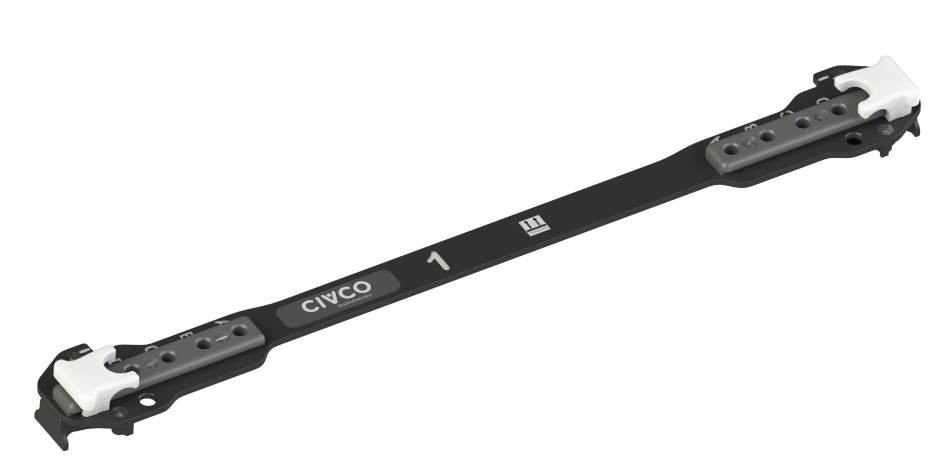 Inferior Bar 2
(no central docking)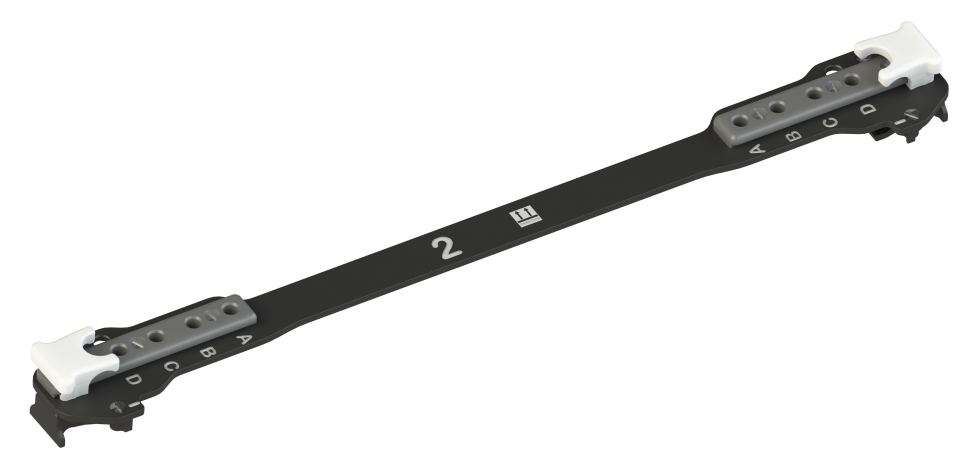 Inferior Hip & Pelvic Bar 2
(with central docking)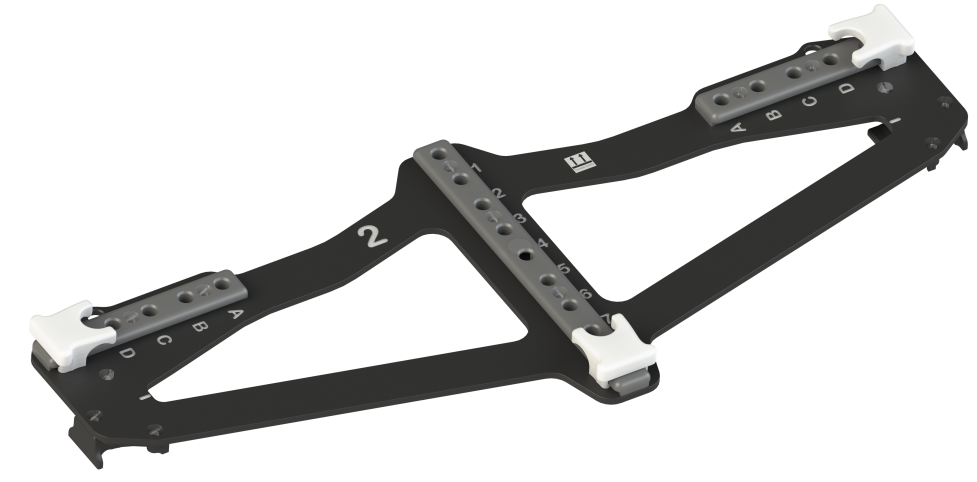 Bar Indexing (see blue arrows)Bar Indexing (see blue arrows)Bar Indexing (see blue arrows)Superior Bar 1 Indexed to couchtop at: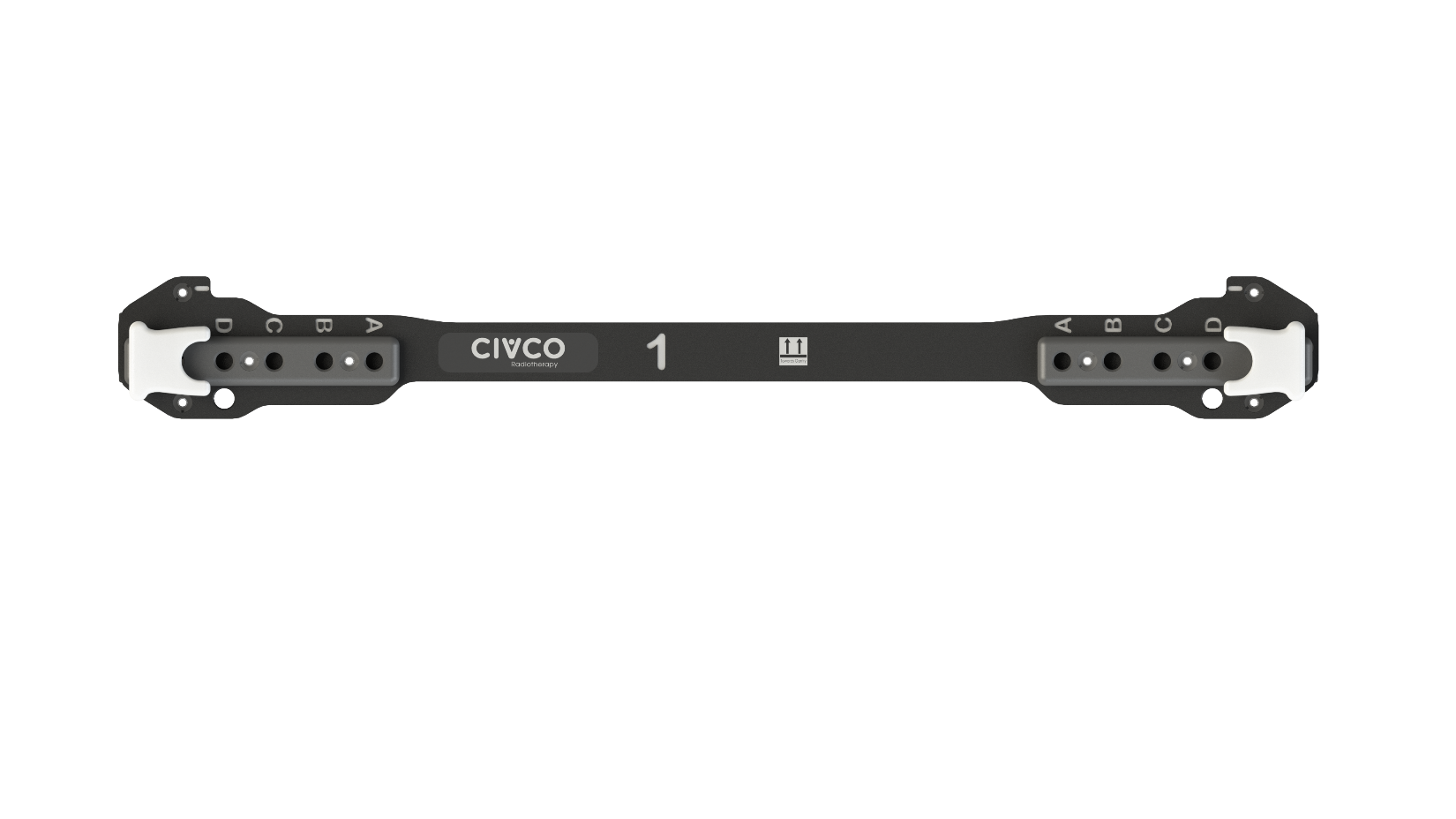 Inferior Bar Used (choose one):  No central docking
  Central docking   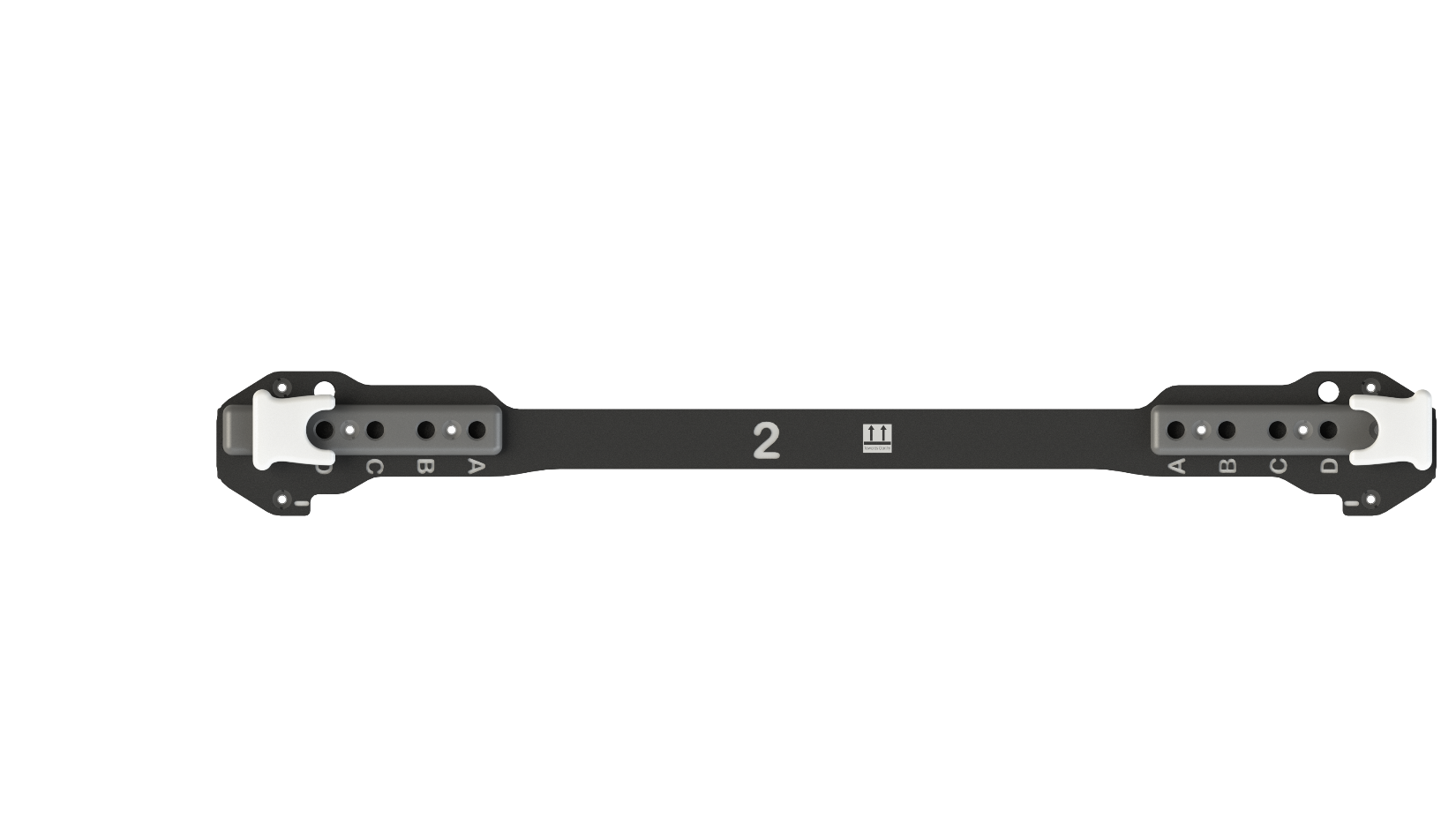 Inferior Bar 2 Indexed 
to couchtop at: 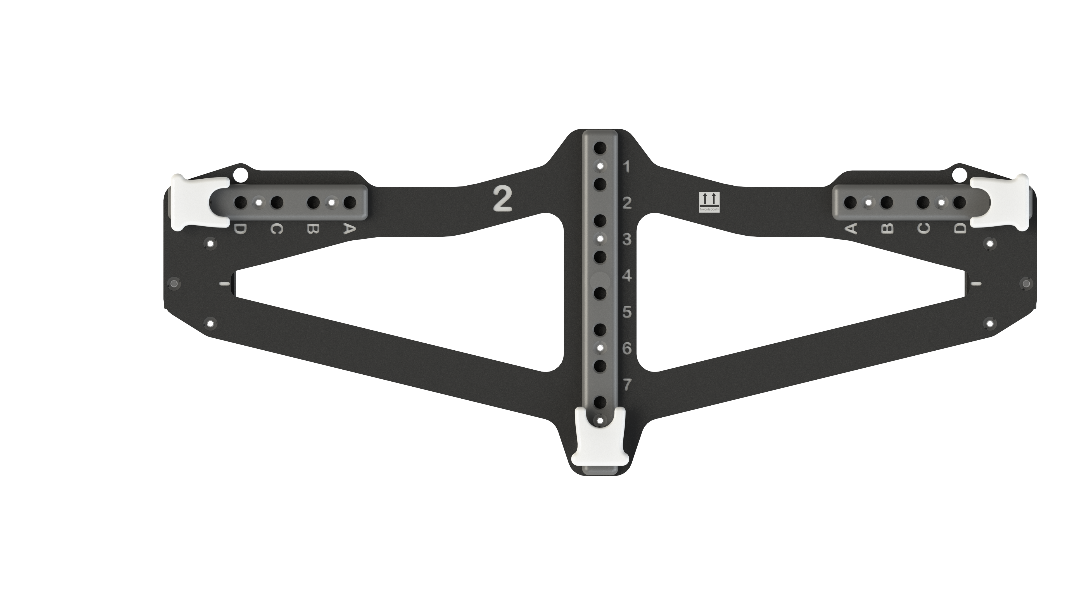 Thermoplastic IndexingThermoplastic IndexingPatient’s left side: A      B      C      DPatient’s right side:  A      B      C      DCentral Docking location (if used) 1      2      3      4      5      6      7